          KIB, ik heb je….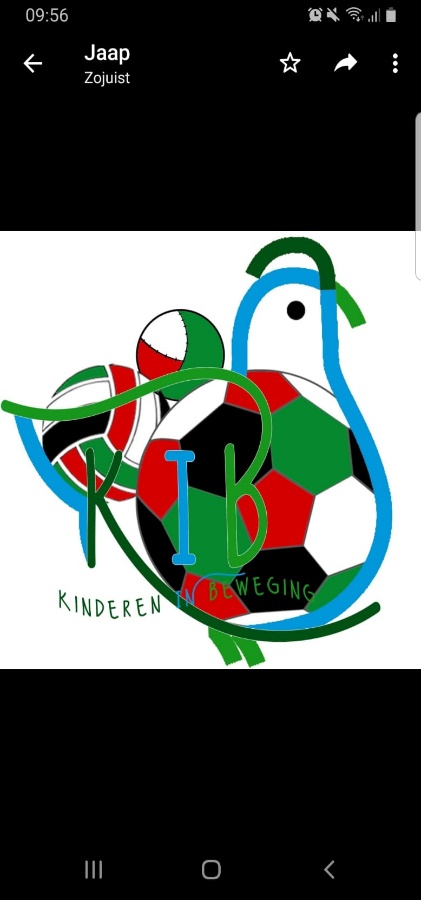 KIB is een samenwerking tussen de drie sportverenigingen in ons dorp Hommerts/Jutryp.                                                                                            Het biedt aan jonge kinderen tot en met 7 jaar:bewegen en spelen – uitdaging en grenzen verkennen                                                                                 zelfvertrouwen en plezier – binnen en buiten                                                                                 KIB is iedere donderdagmiddag (behalve in de schoolvakanties):14.30 - 15.30 uurKIB wordt gegeven door Irma Jaarsma en Iris van Munster met ondersteuning van Ilse Spijksma, buurtsportcoach en vrijwilligers van de drie verenigingen.De kosten zijn 2,50 euro per kind, per keer. Er wordt betaald per trimester(Sept-dec., jan.-maart, april-juni).We starten op donderdag 2 september 2021!Meespelen? Vragen?                                                                     Geef je kind dan nu op en stuur een mail naar ysbrandkarin@gmail.com                                                                                       (Naam en geboortedatum van je kind)HJSC,  De Boppeslach, Far UT                                                                                    Durk, Timo, Ciska, Janet en Karin.